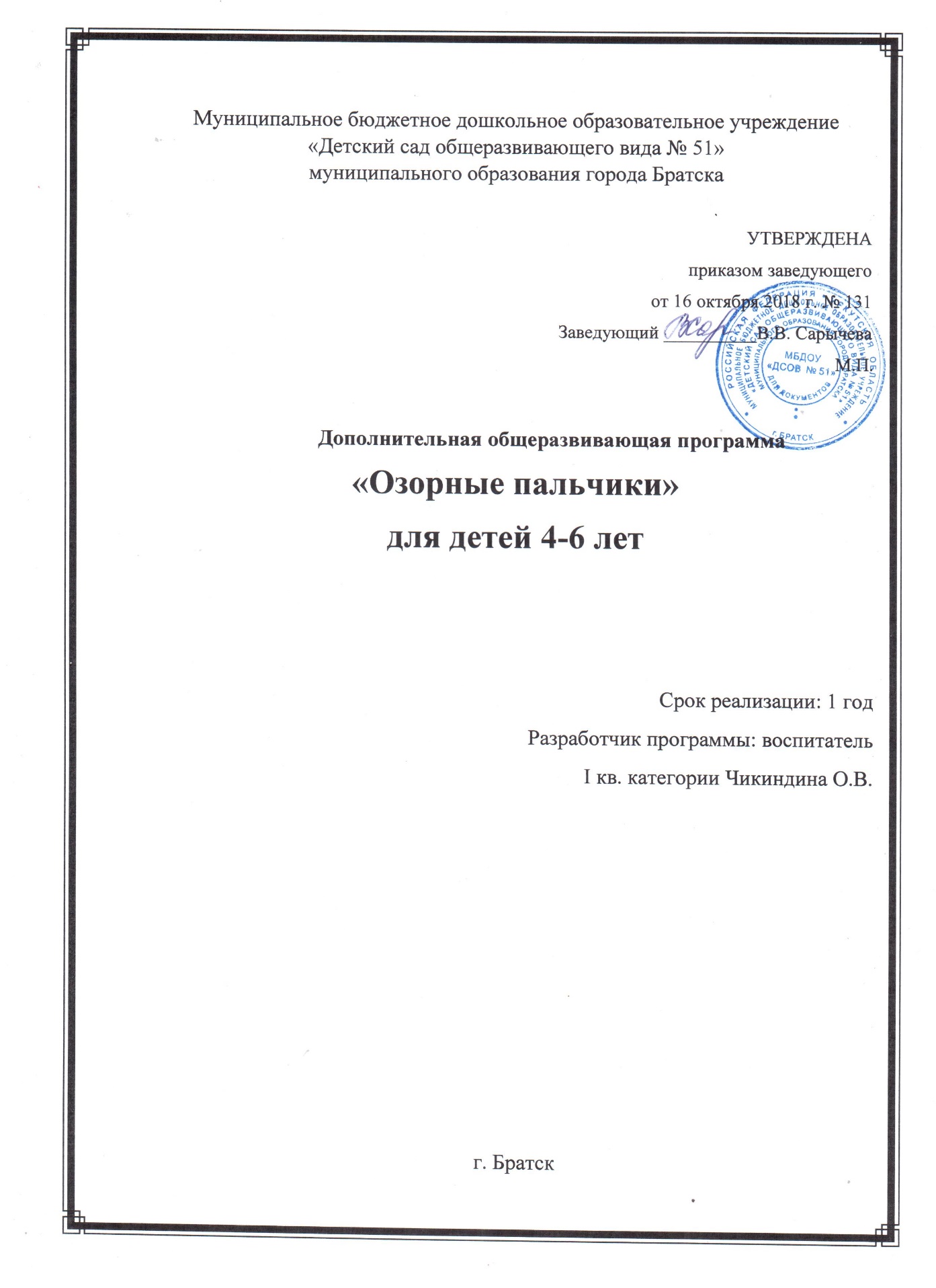 СодержаниеПояснительная записка …………………………………3  Планируемые результаты………………………………12  Учебный план…………………………………………...12Рабочая программа……………………………………...13Календарный учебный график…………………………21Учебно-тематический план…………………………… 21Методические и оценочные   материалы……………   25Приложения к программе………………………………27Список литературы……………………………………   28ПОЯСНИТЕЛЬНАЯ ЗАПИСКА                Дополнительная общеразвивающая программа «Озорные пальчики» разработана на основе: «Парциальная программа художественно-эстетического развития дошкольников. От 2 до 7 лет». Дубровская Н.В. – М.: Детство-пресс, 2017 – 160 с.      	 Программа имеет художественную направленность, ориентирована на развитие общей и эстетической культуры дошкольников, художественных способностей в овладении прикладными навыками художественной деятельности – лепке из пластилина и глины.  Художественное воспитание детей в современной системе образования не может быть второстепенным. Изобразительное искусство, включающее в себя разные виды художественного творчества, лепки и пластилинографии имеет большое значение для всестороннего развития детей дошкольного возраста и подготовке их к школе.Сегодня вопрос о детском художественном творчестве решается с точки зрения необычайной педагогической ценности. Как справедливо заметил выдающийся Л. С. Выготский: «Детское творчество научает ребенка овладевать системой своих переживаний, побеждать и преодолевать их и учит психику восхождению», - тем самым оказывая коррекционное воздействие на отстающие стороны личности. Так, В.В. Давыдов в послесловии к книге Л.С. Выготского «Воображение и творчество в детском возрасте» указывает на то, что творчество является постоянным спутником детского развития. Поскольку учеными (М.М. Кольцовой, Е.И. Исениной, А.В. Антаковой-Фоминой и др.) установлена взаимосвязь развития мозга и мелкой моторики, можно отметить большую роль последней в развитии психических процессов детей, которые влияют на развитие личности в целом. М.М. Кольцова отмечала, что движение руки всегда были тесно связаны с речью и способствовали ее развитию.             Процесс развития мелкой моторики в дошкольном возрасте довольно длительный. Поэтому необходимо соблюдать определенную систему в организации деятельности ребенка. Психологи утверждают, что развитие мелкой моторики эффективнее проходит в определенных видах детской деятельности. Занятия рисованием, лепкой, аппликацией, конструированием способствуют развитию руки ребенка, особенно мускулатуры кисти и пальцев, что так важно для дальнейшего обучения письму в школе.           В процессе изотворчества, манипуляций с материалами идёт естественный массаж биологически активных точек, расположенных на ладонях и пальцах рук, что положительно сказывается на общем самочувствии ребёнка. Формируется общая умелость рук, в том числе и мелкая моторика – движения рук совершенствуются под контролем зрения и кинестетических ощущений, поэтому приобретаемые навыки оказывают колоссальное влияние на развитие физических и психических процессов и на всё развитие ребёнка в целом. Кроме того, решается большая часть мыслительных задач – рука действует, а мозг фиксирует ощущения, соединяя их со зрительными, слуховыми, тактильными восприятиями в сложные, интегрированные образы и представления.         Многие исследователи отмечают, чем раньше ребенок привлекается к различным видам художественного творчества, тем благоприятнее развивается речь ребенка и формируются его психологические процессы.Особенностью программы является органичное сочетание видов изобразительной деятельности с использованием нетрадиционной художественной лепки из глины и пластилинографии.   Глина – пластична, однотонна, красива как материал и дает ребенку возможность понять целостность формы предметов. Глиняные изделия после хорошего просушивания можно окрашивать красками.  Создание лепных картин с изображением полуобъемных предметов на горизонтальной поверхности позволяет наиболее приблизить изображение к реальному образу. Все это способствует не только овладению детьми практическими навыками, но и развитию воображения и фантазии, желания создавать свое собственное творчество. Данная программа адресована педагогическим работникам дошкольных образовательных учреждений, руководителям кружков дополнительного образования, а также родителям. Набор детей носит свободный характер и обусловлен потребностями и интересами воспитанников и их родителей.Программа рассчитана на 1 учебный год (8 месяцев). Она охватывает детей средней и старшей групп – от 4 до 6 лет.       Периодичность занятий – 1 раз в неделю.  Занятия начинаются с октября и заканчиваются в мае, всего 33 занятия. Продолжительность занятия: 20 минут.   Таким образом, общее количество занятий по пластилинографии- 16. По лепке из глины всего -17 занятий, из которых первые три занятия знакомство с глиной и ее свойствами - простейшие поделки без окрашивания, остальные 14 занятий делятся на два: одно занятие - лепка из глины, второе - раскрашивание работы гуашью.  Форма обучения – очная. Основной формой работы являются организованная деятельность с осуществлением дифференцированного подхода при выборе методов обучения в зависимости от возможностей детей. Количественный состав группы – 6-7 человек.Цель программы: создавать условия для развития мелкой моторики руки ребенка через различные виды и приемы лепки, формирование эмоциональной отзывчивости к прекрасному.Задачи:Образовательные:Знакомить дошкольников с различными приемами лепки из глины и пластилина.Формировать умения следовать устным инструкциям, оперировать понятиями, обозначающими пространственные характеристики.Расширять опыт в экспериментировании с пластическими материалами. Побуждать к самостоятельному созданию объемных фигурок, рельефных изображений, простых композиций из глины, пластилина.Развивающие:Развивать мелкую моторику рук.Развивать эстетическое восприятие формы, чувство ритма, симметрии, пропорций.Развивать внимание, память, логическое и пространственное воображение.Воспитательные:Воспитывать трудолюбие, терпение, усидчивость, аккуратность, стремление доводить начатое дело до конца. Воспитывать желание порадовать близких результатами своего труда.Построение программы и проведение занятий основывается на следующих принципах:Принцип природосообразности -  постановка и корректировка задач художественно-творческого развития детей с учетом «природы» детей – возрастных особенностей и индивидуальных способностей.Принцип систематичности и последовательности: постановка и корректировка задач эстетического воспитания и развития детей в логике «от простого к сложному», «от близкого к далекому», «от хорошо известного к малоизвестному и не знакомому».Принцип культуросообразности - воспитание основывается на общечеловеческих ценностях культуры и строится в соответствии с ценностями и нормами тех или иных национальных культур, специфическими особенностями, присущими традициями тех или иных регионов.Принцип наглядности – непосредственная зрительная наглядность рассчитана на возникновение эстетического восприятия конкретного изделия и желание его сотворить.Принцип цикличности – построение содержания программы с постепенным усложнением от возраста к возрасту.Принцип интереса – построение и корректировка программы с опорой на интересы отдельных детей и детского сообщества (группы детей) в целом.Принцип интеграции – различных видов изобразительного искусства и художественной деятельности. Возрастные особенностей развития детей 4-6 летВ четыре года ребенок переходит на качественно новый уровень своего развития, у него начинается активный процесс образного мышления. Это мышление неразрывно связано с речью и является основой для дальнейшего словесно-логического развития ребенка.Дети в этом возрасте становятся очень любознательными, задают много вопросов, с интересом относятся к окружающему миру. Им нравится лепить из пластилина и глины, разукрашивать картинки. Именно поэтому лепка помогает ребенку воплотить свои идеи в жизнь, с помощью своего воображения и подручных материалов (пластилина, глины, бумаги) создавать воображаемые и видимые образы.  Эти занятия к тому же развивают мелкую моторику руки. Кисть и мускулатура пальчиков начнет работать и развиваться, что в дальнейшем поможет ребёнку научиться правильно писать, держать карандаш, проводить чёткие и прямые линии, то есть играет важную роль в овладении учебными навыками, прежде всего письмом.Внимание у детей 4-5 лет, при занятии интересной деятельностью, задерживается, как правило, на 15-20 минут. Поэтому целесообразным является то, чтобы занятия лепкой не превышали этого времени.Занятия в основном проводятся по одному виду деятельности – лепка из глины или пластилинография. Каждый вид деятельности даёт возможность показывать детям художественный образ разными средствами выразительности, понимать творческую мастерскую художника, учиться искать пути в творчестве, создание своего образа.В процессе обучения дети знакомятся с особенностями, свойствами и возможностями многих природных и искусственных материалов, с разными инструментами, а также с основными приемами их применения. 
             Введение новых способов художественной деятельности, новых материалов и инструментов через творческие задачи, которые дети решают совместно с педагогом и коллективно, способствует решению обучающих задач и заданий.К концу среднего дошкольного возраста, пяти годам, восприятие становится более развитым. Дети оказываются способными назвать форму, на которую похож тот или иной предмет. Они могут вычленять в сложных объектах простые формы и из простых форм воссоздать сложные объекты. Дети способны упорядочить группы предметов по сенсорному признаку – величине, цвету; выделить такие параметры, как высота, длина и ширина. Совершенствуется ориентация в пространстве. Возрастает объем памяти. Дети запоминают до 7-8 названий предметов. Начинает складываться произвольное запоминание: дети способны принять задачу на запоминание, помнят поручения взрослых, могут выучить небольшое стихотворение и т.д.В 5-6 лет ребенок как губка впитывает всю познавательную информацию. Научно доказано, что ребенок в этом возрасте запоминает столько материала, сколько он не запомнит потом никогда в жизни. В этом возрасте ребенку интересно все, что связано с окружающим миром, расширением его кругозора. Поэтому на данном этапе развития дошкольников необходимо приучать их к более сложными техниками и приёмами работы, которые ребёнок уже в силах запомнить.Что касается лепки, то в её процессе больше, чем в какой-либо деятельности, можно добиться максимальной активности обеих рук, развивать и укреплять пальцы, особенно большие, указательные, средние. Чтобы усвоить технику лепки, ребёнку нужно развить специальные движения относительно их силы, точности, темпа, направленности, плавности, ритмичности. Эти качества помогут дошкольнику в дальнейшем овладеть разными видами учебной, трудовой деятельности.В возрасте 5-6 лет дети уже имеют определённые знания относительно лепки, приобретённые раньше, поэтому воспитатель имеет возможность творчески выбрать тему занятия, учитывая интересы детей, наличие знаний и умений, ранее приобретённых. Взрослый обращает внимание на то, чтобы ребёнок передавал характерные признаки предметов, их форму, придерживался пропорций и использовал усвоенные навыки и умения: скатывание, сплющивание, вдавливание, вытягивание, загибание, примазывание и т.п.Воспитателю необходимо продолжать знакомить детей с особенностями лепки из глины и пластилина.Развивать умение лепить с натуры и по представлению знакомые предметы (овощи, фрукты, грибы, посуда, игрушки), передавать их характерные особенности, пропорции частей и различия в величине деталей. Продолжать учить лепить посуду из целого куска глины и пластилина ленточным способом. Закрепить умение лепить предметы пластическим, конструктивным и комбинированным способами. Учить сглаживать поверхность формы, делать предметы устойчивыми.Передавать в лепке выразительность образа, лепить фигуры человека и животного в движении. Формировать умение лепить по представлению персонажей литературных произведений. Развивать творчество и инициативу.Продолжать формировать умение передавать мелкие детали, работая пальцами. Учить, пользуясь стекой, наносить рисунок чешуек у рыбки, обозначать глаза, шерсть животного, пёрышки птицы, узор и складки на одежде людей и т.п.Рисование пластилином – пластилинография, благотворно сказывается  на развивающемся вербальном аппарате ребёнка. Помимо этого, не стоит забывать и о таком аспекте, как подготовка кистей рук к занятию письмом, которое в наше время нередко начинается ещё до того, как ребёнок отправится учиться в школу. К 5 годам ребенок должен уметь эмоционально откликаться на интересные выразительные образы, радоваться красивому предмету, рисунку, изобразительным материалам, осваивать простейшие изобразительно-выразительные и технические умения. Преобразования, происходящие в дошкольном образовании, порождают новые требования к развитию детей. Знакомство детей с нетрадиционной техникой лепки пластилинографией, принцип которой заключается в создании лепной картины с изображением полуобъёмных предметов на горизонтальной поверхности, является доступным видом деятельности детей дошкольного возраста. Созданные в этом жанре лепные картины представляют собой выпуклые плоскостные объекты на горизонтальной плоскости.            При выборе того или иного способа лепки, конечно, следует обратить внимание на индивидуальные способности ребенка. Чем хуже моторные навыки, тем целесообразнее лепить поделки, используя как можно меньше лишних деталей. Лучше в этом случае сконцентрировать внимание на свойствах пластилина: цвете, форме, пластичности. Мысленное дробление предполагаемой поделки на части научит ребенка анализировать и планировать.Успех решения учебных задач большей частью определяется правильной организацией работы с детьми и чётко продуманной системой объединения занятий разного типа.Материально техническое обеспечение программыДля реализации данной программы имеется в наличии следующее оборудование:Условия внедрения программы. В соответствии с рекомендациями для проведения встреч не требуется специальных условий. Используется отдельный кабинет, в котором удобно проводить работу за столами.  Программа не имеет особых требований к психофизическим показателям здоровья детей.2. ПЛАНИРУЕМЫЕ РЕЗУЛЬТАТЫДети владеют и используют различные приемы лепки из глины и пластилина.Сформировано умение следовать устным инструкциям, оперировать понятиями, обозначающими пространственные характеристики.Экспериментируют с пластическими материалами. Способны действовать самостоятельно, создавать объемные фигурки, рельефные изображения, простые композиции из глины, пластилина. Развита мелкая моторика рук, технические навыки при передаче в лепке элементарных способов изображения предметов (прищипывание, оттягивание, приглаживание и т.д.)Воспринимают и чувствуют форму, ритм, симметрию, пропорции. Проявляют трудолюбие, терпение, усидчивость, аккуратность, стремление доводить начатое дело до конца, желание порадовать близких результатами своего труда.3.УЧЕБНЫЙ ПЛАН РАБОЧАЯ ПРОГРАММАОбъем программы – общее количество учебных занятий – 33Содержание программы  Работа по программе ведется в 2-х направлениях:Лепка из глины;Пластилинография.Занятия чередуются: один месяц лепка из глины, следущий месяц пластилинография.Раздел № I: «Лепка из глины»        Скульптор И.Я. Гинцбург говорил о значении лепки следующее: «В семье изобразительных искусств лепка – это азбука представления о предмете. Это первое чтение и изложение предмета. Правильное соотношение частей, отличие главного от второстепенного – тела от приставных частей – все это ясно выражается при изображении предмета посредством лепки»    На четвертом и пятом году жизни воспитатель учит детей восприятию предмета в целом (прежде всего — его формы), а затем тех свойств, передача которых дает возможность изобразить индивидуальные особенности предмета. Обследование предмета организуется так, чтобы каждый ребенок мог не только подержать предмет в руке, но и совершить необходимые движения рукой по предмету. Как это делается, показывает воспитатель: рука взрослого движется медленно, она ведет за собой взгляд ребенка и учит воспринимать форму предмета последовательно.     Большое место отводится ознакомлению детей с сенсорными эталонами — формой, величиной и т. д.Основные виды, способы и приемы лепки для детей средней и старшей групп:Способы лепки:КонструктивнаяСкульптурнаяПриемы лепки:Скатывание кругообразными движениями;Раскатывание;Оттягивание;Сплющивание;Защипывание, прищипывание;Вдавливание;Скручивание Растягивание пластилинаПростое присоединение и примазывание деталей;Украшение работы насечками, печатками, пайетками, глиттерными блесками.Виды лепки:ПредметнаяСюжетнаяДекоративнаяНа первых занятиях детям предлагают раскатывать ком глины прямыми и круговыми движениями, расплющивать полученную форму между ладонями. Повторные задания проводятся для закрепления способов лепки и более точного выполнения требований педагога. Для этого детей учат не только лепить движениями ладоней, но и передавать пальцами характерные детали формы. Кроме того, пальцами дети уточняют овальную форму. Процесс этот трудный. Он требует понимания формы предмета, умения отчетливо представить себе образ, зрительного контроля за действиями пальцев. Таким образом, в начале года примерно до декабря дети изображают знакомые предметы, уточняют их форму, совершенствуют способы лепки.          Во втором квартале детям предлагают лепить предметы из целого куска, а также фигурки, состоящие из нескольких частей. Они лепят девочку в длинной шубке, кролика, кошку, игрушечного мишку и зайца (Приложение №1, рис. 1). Все эти предметы состоят из частей, созданием которых дети овладели, но передача пропорций, строения предметов, способы соединения частей вызывают затруднение.           Строение фигуры человека дети поймут быстрее, если начать с лепки снеговика. Во второй младшей группе дети лепили снеговика из двух шаров. В средней они будут лепить его из трех частей, и это явится первоначальным усвоением основных пропорций фигуры человека: внизу большой шар, в середине по меньше, а верхний шар самый маленький. Дети могут изобразить руки и другие детали: шапку, глаза, рот, нос.  После этого можно лепить девочку в длинной шубке. Обе фигурки создаются из отдельных плотно соединенных частей.Постепенно задачи усложняются: дети переходят к изображению животных. Изображение кошки   начинается с лепки овального туловища, затем головы и хвоста; передние ноги оттягиваются от общей массы. Продолжая совершенствовать способы лепки, воспитатель учит детей заострять и закруглять   пальцами конец столбика защипывать края диска-лепешки для создания более полной и красивой формы.Дети, пользуясь этими способами, могут   вылепить морковку, пирожки печенье, блюдечко.     В третьем квартале   решаются новые задачи: научить детей оттягивать глину при лепке мелких частей, вдавливать ее пальцами для получения полых предметов, загибать края у расплющенной формы время лепки посуды, прочно скреплять части путем замазывания мест скрепления.    Оттягивать глину от общей массы учатся при изображении цыплёнка (рис. 2), птички и рыбы, одновременно они учатся правильной передачи формы этих предметов, сравнению частей между собой по форме и величине. Например, при лепке рыбы из целого куска сначала создается основа туловища овальной формы, а затем, немного вытягивая и закругляя одну из сторон, лепят голову более сильно вытягивают противоположную сторону для лепки хвоста, делая его плоским по сравнению с головой. Плавники изображаются путем защипывания глины, затем стекой изображают чешую, или путем налепа (накладывание на поверхность изделия более мелких деталей).Необходимо в этот период научить детей делить глину на необходимое количество частей.В конце года дети учатся лепить посуду. Для этого им показывают два способа: вдавливание пальцами округлой и цилиндрической формы для получения кружки и отгибания краев у расплющенной формы для изображения тарелки, или блюда. Ручку у чашки дети могут сделать используя свои умения защипывать и оттягивать глину от общей формы, а также новым способом – примазыванием к вылепленному сосуду глиняного валика.Посуду, одежду у кукол, можно украсить высоким или углубленным рельефом это способствует созданию более яркого образа и положительному эмоциональному настрою детей к развитию чувства ритма, симметрии, желанию сделать свою работу красивой и законченной.Расширяя представления детей о форме, пропорциях предмета и способах лепки, важно во время анализа результата проводить небольшие беседы по поводу того, что получилось. В основном, воспитатель сам говорит о качестве выполненной работы, обращая внимание на то, как получилась форма, правильно ли изображены пропорции и строение, на сколько прочно соединены части, но всегда следует поощрять детей и хвалить их. Раздел № II:  «Пластилинография»Понятие «пластилинография» имеет два смысловых корня: «графия» - создавать, изображать, а первая половина слова «пластилин» подразумевает материал, при помощи которого осуществляется исполнение замысла. Принцип данной техники заключается в создании лепной картины с изображением более или менее выпуклых, полу объемных объектов на горизонтальной поверхности. Основными целями и задачами обучения детей данной техники являются: Формирование навыков работы с пластилином;Побуждение интереса к лепке;Освоение таких приемов как: скатывание, растягивание пластилина по поверхности, надавливания;Обучение умению ориентироваться на листе бумаги;Развитие мелкой моторики руки;Развитие эмоций и фантазии;Знакомство с миром разных предметов в процессе частичного использования бросового материала;Расширение возможностей изобразительной деятельности детей.          Пластилинография способствует, в первую очередь, снятию мышечного напряжения и расслаблению, развивает детское воображение, художественное и пространственное мышление, побуждает дошкольников к самостоятельности. У ребенка появляется возможность сделать картинку рельефной, а значит, более выразительно и живой. Техника проста в исполнении, не требует особых способностей, увлекает и не перегружает детей ни умственно ни физически. Также в работе позволяется использовать бросовый материал (пайетки, бусинки. палочки, печатки) и другие материалы.Особенности используемого материала:            Пластилин — мягкий, податливый материал, позволяющий выполнять над собой различные операции, способный принимать заданную ему форму. В работе в технике «пластилинография» следует использовать мягкий пластилин, а лучше всего- восковый. Для развития интереса цветовая палитра должна составлять 8 - 12 в меру ярких оттенков.Пластилин — материал объемный, а значит, имеющий вес. Поэтому для работы следует использовать не тонкие листы, а плотный картон, чтобы не происходило деформации основы при выполнении приемов придавливания, примазывания, сглаживания поверхностей создаваемых из пластилина объектов. 	Чтобы картинка со временем не теряла своей привлекательности, следует основу с нарисованным предварительно контуром или без него покрыть скотчем. Это поможет избежать появления жирных пятен, работать на скользкой поверхности легче и при помощи стека проще снять лишний пластилин, не оставляя следов. Контуры в данном случае выполняются обычным фломастером, который также без труда стирается влажной салфеткой, если ребенок вдруг ошибся в изображении объекта. Если нет возможности покрыть основу скотчем, зарисовка производится простым карандашом.         На рабочем столе ребенка должна обязательно присутствовать тканевая салфетка для рук, чтобы он мог воспользоваться ею в любое время, а после выполненной работы первоначально вытереть руки салфеткой, а затем вымыть их водой с мылом.         Работа с пластилином трудоемкая, требует усилий, поэтому детям необходим минутный отдых в процессе ее выполнения в виде физкультурных минуток и разминок.         Первые успехи в работе вызовут у детей желание создавать тематические картинки сначала под руководством взрослого, а затем в собственном творчестве, что будет способствовать развитию воображения и фантазии  воспитанников.При создании пластилиновых картин следует придерживаться следующей методики. В работе лучше всего использовать яркий, в меру мягкий материал, способный принимать заданную форму – восковой пластилин.Для получения разнообразных оттенков дети осваивают прием вливания одного цвета в другой. Можно воспользоваться двумя способами. Первый - смешивать пластилин прямо на основе, накладывая мазки попеременно. Второй - взять несколько кусочков разноцветного пластилина, размять, перемешать в одном шарике и «рисовать» растягивая пальцами пластилин по поверхности картона.Разнообразие способов скручивания пластилинового жгута в круги, прямые и волнистые пластилиновые линии, вносит творческий игривый характер в поделку и способствует развитию фантазии дошкольников. В зависимости от замысла фактура мазков, жгутиков может выглядеть шероховатой или рельефной. Чтобы поверхность картины выглядела шероховатой, используются различные способы нанесения изображения рельефных точек, штрихов, полосок, извилин или фигурных линий. Работать можно не только пальцами рук, но и стеками и специальными вспомогательными инструментами - печатками. Для изображения тонких пластилиновых нитей можно использовать пластмассовые шприцы без игл, которые готовит воспитатель заранее и предлагает детям уже готовые разноцветные пластилиновые жгутики.Чтобы повысить интерес детей к результатам своего труда, следует использовать игровые мотивации.Работа с пластилином занимает много времени, требует внимания и усидчивости, поэтому в середине занятия необходимо проводить физкультурные минутки. Еще один важный момент - благоприятный эмоциональный настрой не только воспитателей, но и детей. Условием успешной работы является оригинальность заданий, формулировка которых становится стимулом к творчеству.Таким образом, организация работы по созданию продуктов детского творчества в технике пластилинография позволяет решать не только практические, но и воспитательные и образовательные задачи, способствует всестороннему развитию личности ребенка.Введение новых способов художественной деятельности, новых материалов и инструментов через творческие задачи, которые дети решают совместно с воспитателем и индивидуально, способствует решению учебных задач и заданий.В процессе создания рисунка, поделки ребенок испытывает разнообразные чувства: радуется красивому изображению, созданному им, огорчается, если что-то не получается. В работе над своими произведениями ребенок приобретает различные знания; уточняются и углубляются его представления об окружающем. Создавая работу, ребенок осмысливает качества предметов, запоминает их характерные особенности и детали, овладевает определенными навыками и умениями и учится осознанно их использовать. Обсуждение творческих работ детьми и педагогом помогает ребенку видеть мир не только со своей собственной точки зрения других людей, принимать и понимать интересы другого человека.КАЛЕНДАРНЫЙ УЧЕБНЫЙ ГРАФИКУЧЕБНО-ТЕМАТИЧЕСКИЙ ПЛАН                    7. МЕТОДИЧЕСКИЕ И ОЦЕНОЧНЫЕ МАТЕРИАЛЫ                                                         Методы и приемы, используемые в работе с детьми:Информационно - рецептивный (рассматривание, наблюдение, определение формы, пропорции, настроения)Обследование предметов;Сравнение предметов;Вопросы стимулирующие умственную активность;Объяснение с полным или частичным показом;Проговаривание;Создание сюрпризных моментов;Художественное слово;Игровая мотивация;Зрительные и пальчиковые гимнастики;Обыгрывание темы и результата работы.Формы работы:ПодгрупповаяИндивидуальнаяОсновные этапы работы:I    Этап: «Создание интереса»     	II   Этап: «Формирование практических навыков и умений»     	III Этап: «Собственное творчество»Хороший результат может быть достигнут при условии систематического проведения занятий и присутствия ребенка на всех этапах реализации программы.Структура занятия:ВводнаяОсновнаяЗаключительная.           Структура занятия может быть гибкой и изменяться от целей и задач.Вводная часть начинается с организационного момента. Цель - привлечь внимание детей к деятельности, создать эмоциональное настроение и интерес к деятельности. Здесь используется сюрпризный момент, художественное слово, побуждение к поисковой деятельности.           Перед началом основной части работы обязательно проводиться пальчиковая гимнастика или физкультминутка с проговариванием слов.В основной части дети выполняют задание, взрослый осуществляет индивидуальный подход, дает советы, поддерживает инициативу детей.          Очень важна заключительная часть, в ней проводиться итог занятия, анализируется работа, проводится рефлексия, воспитатель хвалит всех детей, что позволяет ребенку чувствовать себя успешным в деятельности. Развивая интерес к деятельности детям средней группы важно оказать эмоциональную поддержку, вызвать стремление у детей самостоятельно реализовать художественный замысел, испытать радость от творческого созидания. Такая позиция педагога, несомненно. приведет к тому что у детей появиться устойчивый интерес к деятельности.	Оценочные материалы: 	Отслеживание результатов освоения программы происходит в начале и конце учебного года (октябрь/май). Первичная диагностика – проводится перед началом обучения, её цель – определение уровня подготовки воспитанников в начале цикла обучения, прогнозирование возможности успешного обучения. Итоговый диагностика – проводится в конце учебного периода, чтобы выявить уровень полученных знаний и умений.	Оценка результатов по уровням:	Уровень не сформирован – не самостоятелен в процессе работы, не доводит работу до конца. Не соблюдает пропорции, не справляется скомпозиционной раскладкой элементов.	Уровень в стадии формирования – обследует образец, сравнивает свою работу с образом, доводит работу до конца, работа вызывает удовлетворение.	Уровень сформирован – ищет решение самостоятельно, стремится квыразительности образов, создает удачную композицию, передает особенности формы, пропорций, динамику.Оценочная карта в Приложении №1. Диагностика проводится непосредственно на   занятии. При реализации данной программы используются различные формы подведения итогов, которые проводится в форме итоговых мероприятий, таких как выставки, развлечения. Работы детьми оформляются как самостоятельно, так и с помощью педагога. Лучшие работы принимают участие во внутренних выставках детского сада, в конкурсах декоративно-прикладного искусства различного уровня, в интернет конкурсах, фестивалях.8.ПРИЛОЖЕНИЯ К ПРОГРАММЕПриложение 1. Оценочная карта.Приложение 2. Примерная последовательность лепки из глины разных предметов.Приложение 3. Примерные конспекты занятий по лепке для детей 4-6 лет. Приложение 4. Примерные конспекты занятий по пластилинографии для детей 4-6 лет.9. СПИСОК ЛИТЕРАТУРЫЛепка в детском саду. Конспекты занятий для детей 2-7 лет. Грибовская А., Халезова-Зацепина. - М.: ТЦ Сфера, 2018 – 80 с.«Парциальная программа художественно-эстетического развития дошкольников. От 2 до 7 лет». Дубровская Н.В. – М.: Детство-пресс, 2017 – 160 с.Пластилинография. Цветочные мотивы. Г.Н. Давыдова. – М.: Скрипторий 2003, 2011. – 72 с.Пластилинография - 2.   Г.Н. Давыдова. – М.: Скрипторий 2003, 2011. – 96 с.Пластилинография.   Г.Н. Давыдова. – М.: Скрипторий 2003, 2011. – 80 с.Детская мебель (столы, стулья);Технические средства обучения (ноутбук, музыкальный центр, мультимедийная система);Магнитная доска.Дидактический материал:- Иллюстрационный материал.- Муляжи,- Инструкционные карты,- Дидактические игры,- ОбразцыМатериалы для работы с глиной:Производственная глина, серая. Поворотный круг для показа модели;Поворотные круги для детей;Доски для лепки;Стеки для обработки глины;Печатки для украшения лепных работ;Емкости для воды;Тряпочки;Краски; кисти.Печатки и штампы, для нанесения рисунка: соломинки от коктейля, крупные пуговицы, монеты, колпачки фломастеров, пробки,камушки, ракушки и т.д.;Материалы для создания пластилиновой картины:картон с контурным рисунком;набор воскового пластилина;салфетки для рук;бросовый и природный материалыразличные стеки или предметы их заменяющие: ручки, карандаши, зубочистки, палочки, пластиковые ножи;Бросовый материал (пробки, спички, коробки, катушки из-под ниток, втулки из-под скотча, пенопласт, кусочки ткани, нитки и т.д.);Пуговицы, бисер, блестки, фольга и др.; ТемаТемаКоличество занятийКоличество занятийКоличество занятийТемаТемаТеорияПрактикаВсегоРабота с пластилином Работа с пластилином -1633Работа с глинойРабота с глиной-1033Раскрашивание Раскрашивание -733Итоговое. Творческая работаИтоговое. Творческая работа-Выставка творческих работ в фойе ДОУ1 раз в месяц33Итого занятий:33IXXXIXXIIIIXIIIIIIIIVIVVVIVVIIVIIIПродолжительность 8 месяцев (01.10 - 30.05)Сроки проведения первичной диагностикиСроки проведения итоговой диагностики Месяц№Наименование темОбщее количество часовВиды детской деятельности.ЦельРабота с пластилином.Работа с пластилином.Работа с пластилином.Работа с пластилином.Работа с пластилином.Работа с пластилином.Октябрь1«Яблоки поспели»1Коммуникативная, познавательно- исследовательскаяВыявить умения детей к художественной деятельности. Познакомить детей с новым способом изображения – пластилинография.. Учить анализировать свойства пластилина при распределении его на шаблоне. Воспитывать усидчивость, аккуратность в работе.Октябрь2«Осенняя береза»1Продуктивная,коммуникативная,познавательно- исследовательскаяСовершенствовать у детей навыки растягивания пластилина по поверхности в разных направлениях. Учить украшать работу деталями из бросовых материалов.Октябрь3«Ветка рябины»1Игровая,продуктивнаяУпражнять детей в умении скатывания малых шариков из пластилина и прикрепления их путем надавливания и сплющивания к плоской поверхности. Развивать глазомер, мелкую моторику пальцев рук.Октябрь4«Сладкий арбуз»1Игровая,Продуктивная.Учить детей лепить ломоть арбуза моделируя его части (корка и мякоть). Вносить оригинальные элементы оформления- вкраплять мелкие детали (бисер- косточки). Развивать мышление и творческое воображение.Работа с глинойРабота с глинойРабота с глинойРабота с глинойРабота с глинойРабота с глинойНоябрь5«Наш веселый колобок»(Без окрашивания)1Продуктивная,коммуникативная,познавательно- исследовательскаяПознакомить детей с глиной. Дать детям возможность экспериментирования с данным материалом: раскатывание сплющивание, смачивание водой, сглаживание, рисовании на нем стекой. Учить скатывать глину в шар, сглаживая поверхность водой. Воспитывать аккуратность в работе с глиной.Ноябрь6«Мышка- норушка»(Без окрашивания)1Продуктивная,коммуникативная,познавательно- исследовательскаяУчить детей передавать в лепке сходство и характерные особенности мышки; закреплять приемы создания овальной формы: скатывание и вытягивание глины. Вызвать у детей удовольствие от того, что получается похожее изображение, а также умение любоваться своей работой.Ноябрь7«Вот ежик - не головы не ножек…»(Без окрашивания)1Игровая,ПродуктивнаяСовершенствовать у детей навыки леки из глины. Учить детей лепить ежа, передавая характерные особенности внешнего вида, экспериментировать с художественными материалами для изображения колючей шубки. Развивать чувство формы, способности к композиции, воспитывать уверенность, инициативность в изобразительной деятельности.Ноябрь8Снеговик (лепка)1Игровая,ПродуктивнаяПродолжать формировать навыки лепки из глины. Упражнять детей в скатывании комочков разной величины. Развивать навыки качественного крепления деталей приемом примазывания. Воспитывать аккуратность в работе.Ноябрь9Окрашивание снеговика.1Продуктивная,Музыкально-художественная.Учить детей окрашивать вылепленную фигурку, тщательно. Развивать творческое воображение, художественный вкус.Работа с пластилиномРабота с пластилиномРабота с пластилиномРабота с пластилиномРабота с пластилиномРабота с пластилиномДекабрь10«Медвежонок»1Игровая,ПродуктивнаяУчить создавать образ медвежонка нз скатанных шариков разной величины. Формировать понятие о частях тела животного. Совершенствовать навыки сплющивания пластилина и примазывания его к плоской поверхности. Воспитывать интерес к миру животных.Декабрь11«Совушка-сова»1Игровая,ПродуктивнаяПродолжать освоение с детьми рельефной лепки. Совершенствовать навыки создания образа из плоских округлых деталей разной величины. Создать условия для самостоятельного выбора материалов для выразительности образа. Воспитывать интерес к познанию природы и отражению представлений в изодеятельности.Декабрь12«Снежинка на круге»1Продуктивная,Музыкально-художественная.Учить детей создавать образ шести лучевой снежинки из мелких и тонких жгутиков. Развивать чувство формы и композиции. Воспитывать эстетический вкус.Декабрь13«Новогодние шарики для елочки»1Продуктивная,Музыкально-художественная.Совершенствовать у детей умение создавать узор на круглой поверхности из разноцветных тонких жгутиков. Показать детям варианты сочетания элементов декора. Упражнять в аккуратном примазывании и креплении пластилиновых жгутиков. Развивать чувство цвета и ритма.Работа с глинойРабота с глинойРабота с глинойРабота с глинойРабота с глинойРабота с глиной                                            Январь14 «Кит» лепка1Продуктивная,Музыкально-художественная.Продолжать знакомить детей со свойствами глины. Учить создавать образ кита из овоида. Познакомить со способом вытягивании удлинённой формы для хвоста, разрезания стекой расщелины для рта.                                            Январь15«Кит» раскрашивание1Продуктивная,Музыкально-художественная.Раскрашивание кита гуашью. Развивать эстетический вкус.                                            Январь16 «Поросенок»1Продуктивная,коммуникативная,познавательно- исследовательскаяСовершенствовать у детей навыки раскатывания овоида из глины, упражнять в приемах вытягивания глины и аккуратного примазывания деталей(пятачок, хвостик) Воспитывать радость от творчества.«Поросенок»Раскрашивание.Продуктивная,Музыкально-художественная.Раскрашивание поросенка гуашью. Развивать эстетический вкус.Работа с пластилиномРабота с пластилиномРабота с пластилиномРабота с пластилиномРабота с пластилиномРабота с пластилиномФевраль17«Сердечко для мамы»1Игровая,ПродуктивнаяУчить детей создавать образ сердечка с помощью вырезывания готовой формочкой. Совершенствовать навыки моделирования, сплющивания и сглаживания деталей. Воспитывать эстетический вкус.Февраль18«Рыбка золотая»1Продуктивная,коммуникативная,познавательно- исследовательскаяПродолжать закреплять навыки работы с пластилином на плоскости, создавая изображение в полуобъеме. Создавать выразительный образ рыбки посредством включения в ее оформление элементов бросового материала( пайетки). Воспитывать эстетический вкус.Февраль19«Кактус в горшке»1Продуктивная,коммуникативная,познавательно- исследовательскаяРазвивать практические умения и навыки у детей при создании образа кактуса посредством пластилинографии, продолжать использовать в работе бросовый материал, для придания объекту завершенности и выразительности.Февраль20«Подсолнушек»1Игровая,ПродуктивнаяУчить детей создавать образ посредством комбинирования приемов пластилинографии - скатывания  коротких жгутиков( лепестки) и растягивания пластилина по поверхности (серединка цветка). Воспитывать желание создать выразительный образ посредством вкрапления мелких деталей из бросового материала.Работа с глинойРабота с глинойРабота с глинойРабота с глинойРабота с глинойРабота с глинойМарт23«Рыбка»1Продуктивная,коммуникативная,познавательно- исследовательскаяПродолжать совершенствовать навыки детей при работе с глиной. Учить лепить образ рыбки из овоида, слегка удлиняя и оттягивая части тела рыбки (хвост, мордочка).Развивать навыки прищипывания:(плавники) и навыки работы со стекой (чешуя).Воспитывать интерес к продуктивной деятельности.Март24Раскрашивание рыбки1Продуктивная,Музыкально-художественная.Формировать навыки окрашивания под сохнувшего изделия. Воспитывать аккуратность в работе с красками, желание выполнить работу качественно.Март25«Филимоновская уточка»1Продуктивная,коммуникативная,познавательно- исследовательскаяЗнакомить детей с Филимоновской игрушкой как видом ДПИ. Закрепить способ лепки птички на основе овоида. Март26Раскрашивание уточки.1Продуктивная,Музыкально-художественная.Уточнить представление детей о характерных элементах декора в светосочетаниях. Воспитывать интерес к народному творчеству.Работа с пластилиномРабота с пластилиномРабота с пластилиномРабота с пластилиномРабота с пластилиномРабота с пластилиномАпрель27«Радуга – дуга»1Игровая,Продуктивная, ЧХЛУчить детей отображать образ радуги с помощью раскатывания длинных разноцветных жгутиков из пластилина. Закреплять представления детей о красивых явлениях природы. Дать детям элементарные сведения по цветоведению. Воспитывать эстетическое отношение к природе.Апрель28«Солнышко- колоколнышко»1Игровая,Продуктивная, ЧХЛСовершенствовать у детей навыки лепки тонких жгутиков. Упражнять в умении скручивании жгутиков в общую  округлую форму. Развивать чувство композиции.Апрель29«Красивые цветы»1Игровая,Продуктивная, музыкально- художественнаяПродолжать совершенствовать у детей навыки в лепке из скрученных жгутиков. Учить создавать образ цветка моделируя различные способы изображения. Апрель30«Бабочка»1Игровая,Продуктивная, музыкально- художественнаяСовершенствовать у детей навыки растягивания пластилина по поверхности готовой формы. Показать детям способ цветовой растяжки пластилина. Воспитывать желание сделать работу качественной.Работа с глинойРабота с глинойРабота с глинойРабота с глинойРабота с глинойРабота с глинойМай31Лепка кружки1Игровая,Продуктивная, ЧХЛУчить детей лепить чашку из глины путем вдавливания и углубления пальчиками в шарообразную форму. Познакомить детей со способом крепления детали ручки к чашке способом примазывания. Совершенствовать навыки сглаживания поверхности водой. Воспитывать желание выполнить работу качественно.Май32Раскрашивание кружки1Игровая,Продуктивная, музыкально- художественнаяПродолжать развивать знания детей о цветоведении. Показать смешивание красной и белой краски для получения розового оттенка. Воспитывать эстетический вкус. Аккуратность в работе.Май33«Зайчик»1Игровая,Продуктивная.Учить детей лепить зайца конструктивным способом собирая все детали воедино. Упражнять в аккуратном примазывании деталей.Май34Раскрашивание зайчика1Игровая,Продуктивная, музыкально- художественнаяФормировать знания детей о сезонных изменениях окраски зайцев. Упражнять в раскрашивании зайца по желанию в белый или серый цвет. Воспитывать бережное отношение к животным нашего леса.